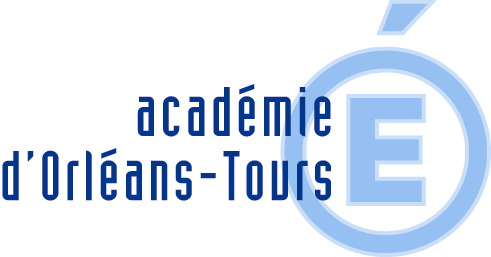 PROCES VERBAL DE LA REUNION DUCONSEIL D’ECOLE DU  15 octobre 2020Convocation adressée le  02 octobre  par la Directrice de l'école.Le Conseil d’école s’est réuni le 15 octobre 2020, à  18h00 , à la salle des fêtes de FérollesSecrétaires de séance :  Mme Deschodt et Mme GoutMembres de droit présentsMembres absents excusésPour introduction, la Présidente nomme une secrétaire de séance : Mme Gout Margaret.Lecture et approbation du Procès verbal précédent du 25/06/20. 	1. Résultats des élections des représentants de parents au Conseil d'école:Les élections se sont déroulées le vendredi 09 octobre, vote uniquement par correspondance.Une seule liste présentée, celle du GIPE (groupement indépendant de parents d'élèves) comportant 8 candidats (pour 14 sièges de représentants de parents à pourvoir soit un couple, titulaire/suppléant, par classe)Férolles : 83 votants sur 170 électeurs soit un taux de participation de 48,8 %; sont élus: Céline LEMAUR, Céline MORIN, Marie SIMON, Guillaume CARREAU et Manon HEDJRI (5 titulaires, pas de suppléant)Ouvrouer : 55 votants sur 82 électeurs soit  un taux de participation de 67 %; sont élus: Margaret GOUT, Maud DUMUIS, titulaires, et Sandrine BERRRUET-PERLY, suppléante. (pour information : en 2019: 46,29% pour Férolles et 52% pour Ouvrouer.)	2. Bilan de la rentrée et effectifsRentrée particulière avec des élèves heureux de se retrouver même avec des enseignants masqués, les enfants respectent les contraintes sanitaires.Les élèves ont un peu perdu le rythme scolaire mais celui-ci revient petit à petit.	EFFECTIFS:Ecole maternelle de Férolles : PS/MS:  17 (nés en 2017 ) / 10 avec Mme Thomas				  GS : 22  avec Mme DeschodtEcole élémentaire de Férolles : CP/CE1 : 10 /9  avec M Brillant				    CP/CE1 : 9 / 8  avec Mme Lemaire				    CE2 : 17 avec Mme BonjeanEcole primaire de Férolles :   Total : 102 (49 en maternelle + 53 en élémentaire)Ecole élémentaire d’Ouvrouër-Les-Champs : CM1 : 23 avec Mmes Fadier /Brégent                                                                        CM2 : 22 avec Mme Myskiw						           Total : 45(23 élèves nés en 2018 recensés qui rentreront en PS l'an prochain)	3. Approbation du règlement intérieur : (à consulter sur le site de la mairie : www.ferolles.fr)Rajout du port du masque pour les adultes notamment :  "En cas de crise sanitaire, les membres de la communauté éducative (parents, élèves personnels enseignants et non enseignants, partenaires) doivent respecter les consignes fixées par le protocole national."Le règlement est validé et sera mis en ligne sur les sites des mairies, un coupon à retourner signé sera distribué aux familles.	4. Présentation du PPMS (Plan Particulier de Mise en Sécurité) et du DUERP (Document Unique d’Evaluation des Risques Professionnels)Les plans et documents ont été préparés et transmis aux autorités comme à chaque rentrée scolaire.  L'annexe d'information  sur le comportement à adopter en cas d'urgence ainsi qu'une note seront transmises aux familles en novembre. Férolles :Exercice de confinement attentat/intrusion mardi 13/10 et d'évacuation d'alerte incendie  le jeudi 29/09 ont été réalisés. Problème d' alarme dans le préfabriqué qui ne fonctionne pas, pas de problème en maternelle avec une nouvelle sirène puissante. Ouvrouër les Champs :  Exercice d'alerte incendie réalisé le 08/10 ; Concernant le DUERP, rajout: «  modification significative des conditions de travail due au contexte sanitaire. »	5. Informations sur les évaluations nationales repères CP et CE1Des évaluations tests repères nationales ont été passées cette année par les élèves de CP et de CE1 Cette année, ces évaluations ont aussi pour objectif de repérer les élèves en difficultés suite à la période de travail à la maison.Les enseignantes ont reçu les familles pour rendre compte des évaluations.Pour les CP: des fragilités sur les connaissances des lettres; résolution de problèmes et classement des nombres difficiles pour certains en mathsPour les CE1: des fragilités en connaissance des nombres, travail de calculs, problèmes; quelques élèves ont du mal à reconnaître certains sons complexes (vus en fin d'année de CP) lecture non fluide pour certainsLes élèves en difficultés seront pris en APC voire signalés au RASED, les familles sont parfois invitées à consulter des orthophonistes ou des psychologues pour débloquer des problèmes d'apprentissage.Pas de bilan départemental ou national à ce jour; nouvelle série d'évaluations en février pour les CP.	6. Sorties et actions pédagogiques	- Férolles:Chaque élève bénéficie d'1h de musique par quinzaine avec Lucie Lathuile, intervenante en musique auprès des élèves d’élémentaire du regroupement.Objectifs : - Mémoriser des chansons, des chorégraphies, des rythmes et les interpréter de    manière expressive.                 -Pratiquer le chant choral. en maternelle: travail des 5 sens avec des assiettes de dégustation (pris en charge par la coopérative)  de pains et fromages, pommes, raisin, noix et confiture, en remplacement de la traditionnelle confection de gâteaux la veille de vacances.Objectifs : - Explorer le monde du vivant, développer ses 5 sens, les affiner.                  -Mobiliser le langage en découvrant et en mémorisant du vocabulaire.( à noter que, pour les fêtes d'anniversaire, les gâteaux "maison" ne peuvent plus être acceptés seuls les gâteaux emballés individuellement sont permis)-Cycle natation:  5 séances pour les CP-CE1 du 8/12/20 au 29/01/21 le mardi pour les élèves de Madame Lemaire et le vendredi pour ceux de Monsieur Brillant.29/03 au 21/05 lundi et jeudi pour les CE2 (10 séances)les cycles 3 ont le double de séance car ils sont prioritaires , pas de créneau suffisant pour toutes les classes.Objectif : - Savoir nager.- Cycle course d'orientation avec une intervenante pour les CE2 en novembre.Objectifs : - Se repérer dans l’espace.                 -Agir à travers l’activité physique.- 04 ou 05/02 Concert JMF "Crin blanc" à Sully pour les 3 classes élémentaires.Objectif : - Développer et acquérir une culture artistique.- 04/12 Téléthon ateliers de fabrication d'objets avec la MFR, si l'opération est maintenue, avec vente au gymnase et à la salle des fêtes- Participation à la collecte de la banque alimentaire samedi 28/11. Les familles participent toujours très volontiers à cette opération qui permet de travailler l'ouverture citoyenne avec les enfants; plusieurs centaines de kg de denrées sont ainsi récupérés chaque annéeLes parents d'élèves suggèrent d'informer les familles qui n'ont que des enfants sur Ouvrouer de cette collecte.Objectifs : - Devenir citoyens .                 -Apprendre à vivre ensemble.                 -Savoir aider activement.- Photographie scolaire : lundi 09/11- 19/11 Spectacle Billenbois pour tous les élèves "Cochons frères construction" avec les habitats des pays du monde en accord avec le thème du voyage de cette année.- 11/12 spectacle de Noël à la bibliothèque.Objectifs : - Comprendre et utiliser la langue française.                 -Développer une culture artistique. 	- Ouvrouer les Champs :Stage de réussite pour un groupe de 5 élèves tous les après-midi pendant la 1ére semaine des vacances d'automne sur proposition de Mme Fadier. Cycle piscine : CM1 : fin du cycle aujourd'hui à raison de 2 séances par semaine sur 2 mois ( lundi et jeudi)Chaque élève bénéficie d'1h de musique par quinzaine avec Lucie Lathuile, intervenante en musique auprès des élèves d’élémentaire du regroupement.Objectifs : - Mémoriser des chansons, des chorégraphies, des rythmes et les interpréter de    manière expressive.                        CM2  : 2 séances par semaine 08/12 au 28/01  janvier ( mardi et jeudi)Objectif : - Savoir nager.- 18/09 Venue du photographe , distribution des photos prévues après les vacances- en novembre intervention de la Maison de Loire, sortie sur le site de  Courpain avec observation des oiseaux pour les CM1 et CM2, étude des crues de Loire pour CM2.Objectif : - Avoir des notions sur le développement durable et connaitre, observer son milieu de vie- intervention sur les droits de l'enfant par l'UNICEF.Objectif : - EMC : connaître ses droits et ses devoirs- participation à "école au cinéma" 09/11 1ère séance au cinémobile de Jargeau.Objectif : - ouverture culturelle- pour les CM2 formation aux 1res secours APS validé en fin de CM2 alerter, se protéger, secourir  PSC1 sans se toucher par Mme FADIER début novembre.Objectif : - apprendre à porter secours	- Dates à retenir :Kermesse : vendredi 18 juin 2021 (selon l'évolution du contexte sanitaire)	7. Questions diverses1- les créneaux pour la pratique sportive des enfants sont-ils maintenus dans le contexte sanitaire actuel ? Que se passe-t-il en cas de météo défavorable ? Les élèves ont-ils accès au gymnase de Férolles et à l'Espace Oratorien pour faire du sport en intérieur ?En cas de météo défavorable, les  créneaux  de sport sont maintenus et la pratique sportive s'effectue  dans les salles de l'école, pas d'accès au gymnase de Férolles pour l'instant à cause des contraintes de désinfection et nettoyage , la mairie va essayer de mettre en  place des créneaux pour les scolaires  (en concertation avec les agents) pour la période après les vacancesà Ouvrouer l'utilisation de l'Espace oratorien est envisageable pour la pratique sportive (gymnastique par exemple) lorsque le contexte sanitaire le permettra.2- quelles sont les mesures à prendre quand l'enfant a juste un rhume et pas de fièvre ? Si l'enfant a de la fièvre, il ne va pas à l'école, y a-t-il un protocole particulier à suivre pour les parents ?Les mesures sanitaires sont-elles identiques en maternelle et en primaire ? Signes cliniques évocateurs nécessitant appel des parents après isolement: infections respiratoires avec fièvre ou sensations de fièvre, asthénie inexpliquée, céphalée, altération de l'état généralA noter les nombreux changements dans les protocoles qui se succèdent, la version 6 du protocole sanitaire  a été reçue aujourd'hui par les écoles.Si signe, consultez médecin, l' enfant  peut ensuite revenir à l'école après un test négatif ou avec une déclaration sur l'honneur signée par la famille si le médecin n'a pas jugé utile de réaliser un test;  Si pas de consultation de médecin, l'élève peut revenir à l'école 7 jours après; Mme Deschodt diffusera une note actualisée aux familles.3- Jusqu'à quelle date le Férolliot fournira-t-il les repas pour la cantine de Férolles ? Suite à l'arrêt de travail de la cuisinière, Valérie BARRUET vient assurer la préparation des plats et le nettoyage des locaux et cuisine  et ce jusqu'au 20 novembre.Prochain CE : mardi 16 mars 2021 à 18h à OuvrouerDernier CE :    mardi 15 juin 2021 à 18h à FérollesNomQualitéPRESIDENT(E)Mme DESCHODT MyriamDirectriceEDUCATION NATIONALEPS- MS :Mme THOMAS DelphineGS :Mme DESCHODT Myriam (directrice)CP- CE1 1 : Mme RENARD-SANDOU Camille (remplace M BRILLANT PhilippeCP -CE1 2 :Mme LEMAIRE FlorenceCE 2 : Mme BONJEAN MagaliCM1: Mme FADIER (remplace Mme BREGENT Aurélie)CM2 : Mme  MYSKIW Sandrine (directrice)Enseignants Inspectrice de l’Education nationale : Mme BOURGEONIENELUSM. LEBOEUF ArnaudMme MONNOT LaurenceM. DUPUIS DavidMme CROZE FannyPrésident du SIRISMaire d’OuvrouërMaire de FérollesPARENTS D’ELEVESMme GOUT MargaretMme LEMAUR CélineM. CARREAU GuillaumeMme MORIN Célinetitulairessuppléante DDENMme DIMEGLIONomQualitéMme HEDJRI ManonMme SIMON MarieMme BERRUET-PERLY SandrineMme DUMUIS MaudParents élusLe 15 octobre 2020, à FérollesLa directrice de l'école, présidente de séanceNom, prénom, signatureDESCHODT MyriamLes secrétaires de séance,Noms, prénoms, signaturesGOUT Margaret